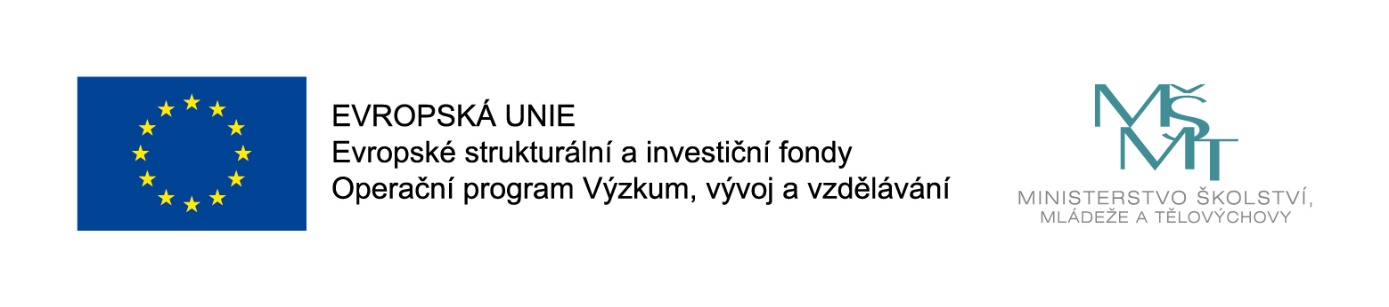 Název projektu: ZŠ a MŠ Vikýřovice 22Číslo projektu: CZ.02.3.68/0.0/0.0/16_022/0004266Zahájení realizace projektu: 1. 4. 2017Ukončení realizace projektu: 31. 3. 2019Délka realizace: 24 měsícůVýše podpory: 699 289,00 KčTento projekt je spolufinancován Evropskou unií. Naše škola se stala úspěšným žadatelem v rámci výzvy 02_16_022. Podpora škol formou projektů zjednodušeného vykazování – Šablony pro MŠ a ZŠ I.Projekt je kombinací aktivit z těchto oblastí pro MŠ: personální podpora, osobnostně sociální a profesní rozvoj pedagogů MŠ, usnadňování přechodu dětí z MŠ do ZŠ a kombinací aktivit z těchto oblastí pro ZŠ: personální podpora, osobnostně sociální a profesní rozvoj pedagogů ZŠ, extrakurikulární rozvojové aktivity ZŠ, spolupráce s rodiči žáků ZŠ.Cílem projektu u MŠ je personální posílení našeho týmu o školního asistenta v mateřské škole, podpora vzdělávání pedagogů v kurzech zaměřených na osobnostně sociální rozvoj, čtenářskou pregramotnost, matematickou pregramotnost, specifika práce pedagoga s dvouletými dětmi, sdílení zkušeností pedagogů z různých škol prostřednictvím vzájemných návštěv a prohloubení spolupráce s rodiči dětí prostřednictvím odborně zaměřených tematických setkávání. Cílem projektu u ZŠ je personální posílení našeho týmu o školního asistenta, osobnostně profesní rozvoj pedagogů prostřednictvím dalšího vzdělávání pedagogických pracovníků v kurzech zaměřených na čtenářskou gramotnost, matematickou gramotnost a inkluzi,  extrakurikulární rozvojové aktivity jako je klub zábavné logiky a deskových her, doučování žáků ohrožených školním neúspěchem a prohloubení spolupráce s rodiči žáků prostřednictvím odborně zaměřených tematických setkávání. Nastavené šablony MŠ:Školní asistent – personální podpora MŠCílem této aktivity je poskytnout dočasnou personální podporu – školního asistenta mateřské škole. Aktivita umožňuje vyzkoušet a na určité období poskytnout větší podporu zejména dětem ohroženým školním neúspěchem.Osobnostně sociální rozvoj předškolních pedagogů MŠCílem je podpořit pedagogy mateřské školy ve zvyšování kvality jejich každodenní práce při vzdělávání a výchově dětí. Pedagog absolvuje akreditovaný vzdělávací program DVPP v celkovém minimálním rozsahu 16 hodin.Vzdělávání pedagogických pracovníků MŠ – DVPP v rozsahu 16 hodin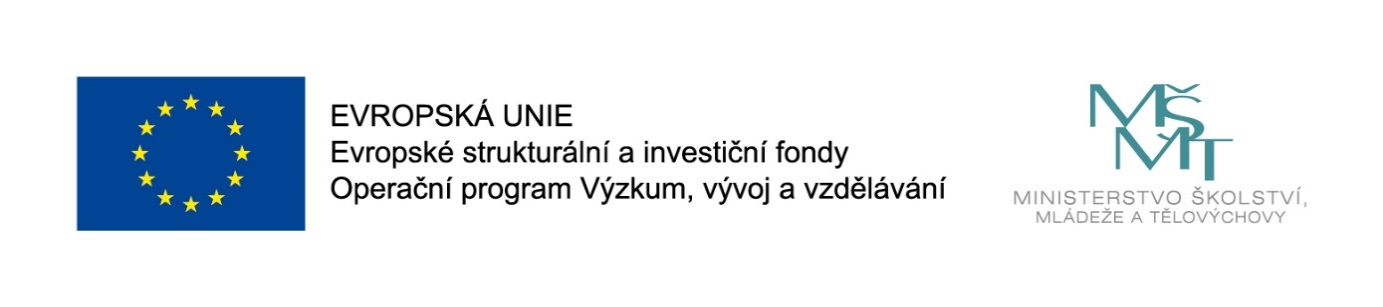 Cílem aktivity je podpořit profesní růst pedagogických pracovníků pomocí dlouhodobého vzdělávání a průběžného sebevzdělávání. Vzdělávání bude probíhat formou absolvování vzdělávacího programu DVPP akreditovaného v systému DVPP. Pedagogičtí pracovníci budou podpořeni v získávání dovedností, znalostí a kompetencí v oblasti čtenářské pregramotnosti a matematické pregramotnosti. Specifika práce pedagoga s dvouletými dětmi v MŠ Cílem je podpořit pedagogy mateřské školy, a to prostřednictvím absolvování akreditovaného vzdělávacího programu DVPP zaměřeného na osobnostně sociální rozvoj dvouletých dětí v mateřské škole. Pedagog absolvuje akreditovaný vzdělávací program DVPP v celkovém minimálním rozsahu 24 hodin.Sdílení zkušeností pedagogů z různých škol prostřednictvím vzájemných návštěvCílem je podpořit pedagogy mateřské školy ve zvyšování kvality jejich každodenní práce při vzdělávání a výchově dětí, a to prostřednictvím vzájemné výměny zkušeností mezi pedagogy z různých škol v rámci ČR.Odborně zaměřená tematická setkávání a spolupráce s rodiči dětí v MŠCílem aktivity je poskytnout rodičům dostatečný prostor a informace pro včasné rozmyšlení všech faktorů spojených s nástupem jejich dětí na základní školu.Nastavené šablony ZŠ:Nastavené šablony:Školní asistent – personální podpora ZŠCílem této aktivity je poskytnout dočasnou personální podporu – školního asistenta základní škole. Aktivita umožňuje vyzkoušet a na určité období poskytnout větší podporu zejména žákům ohroženým školním neúspěchem.Vzdělávání pedagogických pracovníků ZŠ – DVPP v rozsahu 16 hodinCílem aktivity je podpořit profesní růst pedagogických pracovníků pomocí dlouhodobého vzdělávání a průběžného sebevzdělávání prostřednictvím kurzů v rámci dalšího vzdělávání pedagogických pracovníků DVPP. Pedagogičtí pracovníci budou podpořeni v získávání dovedností, znalostí a kompetencí v oblasti čtenářské gramotnosti, matematické gramotnosti a inkluze.Klub zábavné logiky a deskových her pro žáky ZŠCílem je realizace klubu zábavné logiky a deskových her pro žáky základní školy. Má formu volnočasové aktivity a vede k rozvoji klíčových kompetencí. Aktivita vede k rozvoji logického, informatického a strategického myšlení žáků. Doučování žáků ZŠ ohrožených školním neúspěchem Cílem je podpořit žáky ohrožené školním neúspěchem prostřednictvím možnosti doučování. Aktivita může být využita pro žáky ze sociálně znevýhodněného a kulturně odlišného prostředí, kterým aktivita může napomoci upevnit jejich zvyk provádět samostatnou odpolední přípravu a podpořit zvládnutí standardů daných Rámcovým vzdělávacím programem především v hlavních předmětech (český jazyk, matematika, cizí jazyk).Odborně zaměřená tematická setkávání a spolupráce s rodiči žáků ZŠCílem aktivity je poskytnout rodičům informace spojené s konkrétními tématy souvisejícími s modernizací škol a vzdělávacího systému a dostatečný prostor k diskusi.